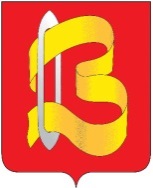 Ивановская областьКонтрольно-счетная комиссияГородского округа Вичугаул. 50 лет Октября, д.19, офис 302, 312, г. Вичуга, Ивановская область, 155331Тел (49354) 3-01-85, 3-01-84 Е-mail: kskgovichuga@mail.ruОКПО 37338107, ОГРН 1123701000697, ИНН/КПП 3701047637/370101001 18.07.2019г.ЗАКЛЮЧЕНИЕ на  проект  решения  городской  Думы городского округа Вичуга № 42 «О внесении изменений в решение городской Думы городского округа Вичуга от 21.12.2018г. № 68 «О бюджете городского округа Вичуга на 2019 год и на плановый период 2020 и 2021 годов»Настоящее заключение Контрольно-счетной комиссии городского округа Вичуга на проект решения, подготовлено на основании норм и положений Бюджетного кодекса Российской Федерации, Положения о бюджетном процессе в городском округе Вичуга, Положения о контрольно-счетной комиссии городского округа Вичуга. Контрольно-счётная комиссия городского округа Вичуга, рассмотрев представленный проект Решения  городской  Думы городского округа Вичуга,  № 42  «О внесении   изменений  в  решение  городской  Думы  городского  округа Вичуга от 21.12.2018г. № 68 «О бюджете городского округа Вичуга на 2019 год и на плановый период 2020 и 2021г., сообщает следующее.      1.  Проектом решения предусматриваются изменения основных характеристик бюджета на 2019 год. Анализ изменений приведен в таблице:Как видно из таблицы, проектом решения в 2019 году увеличен общий объем и доходов,  и расходов местного бюджета.1. Изменение доходной части бюджета городского округа Вичуга:Доходная часть бюджета увеличивается в 2019 году на сумму 4 362 890 рублей за счет прогнозируемых  поступлений собственных доходов, в том числе:- по  доходам от уплаты акцизов на общую  сумму 674 994 руб.; - по доходам  от аренды имущества  на  2 000 000 руб.;- по доходам от продажи земельных участков  на 1 687 896 руб. 2.     Расходы бюджета  2019г. увеличиваются на 4 362 890 руб., в том числе:        Муниципальная программа «Развитие системы образования городского округа Вичуга»  расходы увеличиваются в 2019 г. на сумму 1 162 890,00 рублей в том числе: - в сумме + 1710 890,00руб. на приведение учреждений образования в соответствие с требованиями технического регламента о требованиях пожарной безопасности и антитеррористических мероприятий связи в связи с подготовкой образовательных учреждений городского округа Вичуга к новому учебному году согласно представленных расчетом отделом образования;- в сумме +100 000,00 руб. на организацию отдыха детей и молодежи дополнительно для заключения договора на охрану загородного лагеря. Перераспределяются средства в сумме – 648 000 руб., в том числе- дополнительное образование детей и молодежи в области спорта в сумме -100 000,00 руб.;- дошкольное образование детей, присмотр и уход за детьми в сумме – 548 000,00 руб. (с последующим восстановлением за счет залоговой суммы после исполнения контракта по продаже путевок загородного лагеря).Муниципальная программа "Благоустройство городского округа Вичуга"- предусматривается   увеличение бюджетных ассигнований  на 2019г. в сумме 3 200 000,00 рублей для заключения контракта на энергоснабжение до конца текущего года с ООО «Ивановоэнергосбыт» в соответствии с представленным расчетом отдела жилищно-коммунального хозяйства администрации городского округа Вичуга.Контрольно-счетная комиссия считает, что представленный проект решения №42 городской Думы городского округа Вичуга шестого созыва от 21.12.2018г. №68  «О бюджете городского округа Вичуга на 2019 год и на плановый период 2020 и 2021годов» соответствует нормам и положениям законодательства Российской Федерации, Устава городского округа Вичуга. Председатель Контрольно-счетной Комиссии городского округа Вичуга:                 		           О. В. Стрелкова                                                                   Исполнитель Карасева Л.СТел: 3-01-85Показатели  ДОХОДЫ, из них:  ДОХОДЫ, из них:  ДОХОДЫ, из них: РАСХОДЫ, из них: РАСХОДЫ, из них:ДЕФИЦИТ (-)ПРОФИЦИТ (+)ВСЕГОналоговые и неналоговые доходыбезвозмездные поступленияВСЕГОРасходы на обслуживание государственного долгаСогласно решения № 38 от 27.06.2019г:Согласно решения № 38 от 27.06.2019г:Согласно решения № 38 от 27.06.2019г:Согласно решения № 38 от 27.06.2019г:Согласно решения № 38 от 27.06.2019г:Согласно решения № 38 от 27.06.2019г:Согласно решения № 38 от 27.06.2019г:2019 год491 654 413,88131 743 516,55359 910 897,33508 380 718,01-16 726 304,13Согласно проекта решения №42 :Согласно проекта решения №42 :Согласно проекта решения №42 :Согласно проекта решения №42 :Согласно проекта решения №42 :Согласно проекта решения №42 :Согласно проекта решения №42 :2019 год496 017 303,88136 106 406 55359 910 897,33512 743 608,01-16 726 304,13ИзмененияИзмененияИзмененияИзмененияИзмененияИзмененияИзменения2019 год+4 362 890,00+0,89%+4 362 890,00+3,31%-+4 362 890,00+0,86%-